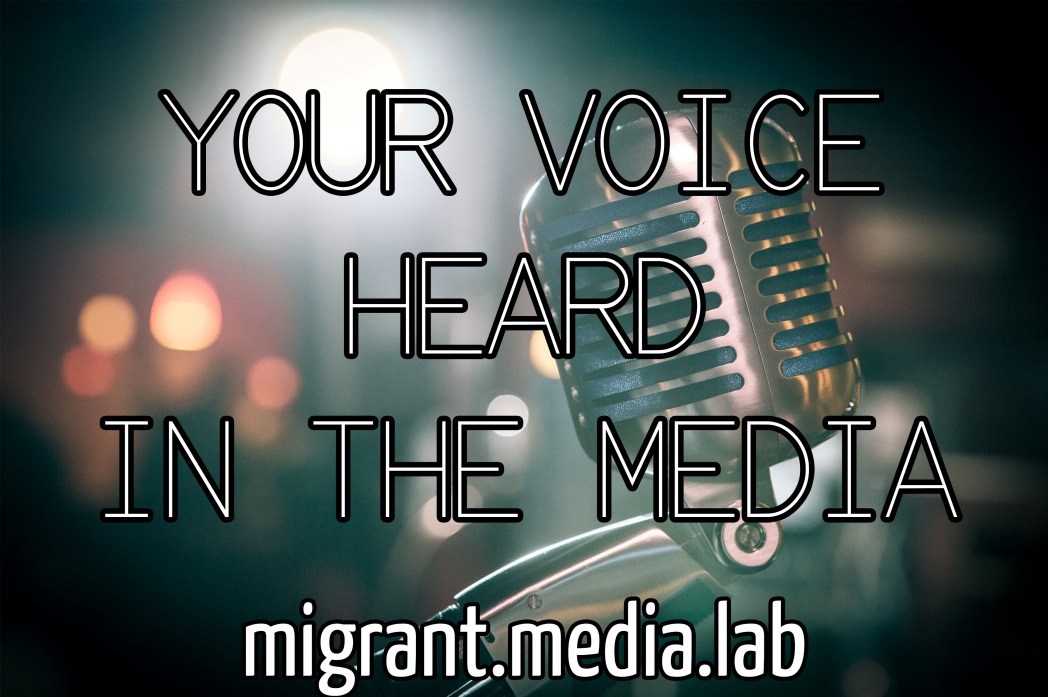 Do you want to improve your skills in writing, blogging, social media, photography, video-making, engaging with your MP, etc?The join our free mentoring sessions with experts in the fieldThe Migrant Voice Media lab project has now started and our first session in London will take place on September 9th from 3.00 - 8.00pm (you can drop in during these times) at Migrant Voice, 111-117 Lancaster Road, London W11 1QTAre you working on a new article? Writing a blog? Taking photo that tells a story? Producing a short messaging video? Or simply wanting to improve your social media skills? Then drop in at our next Media Lab session and get free professional practical support and mentoring  from experts.For the September 9th session we have following experts available at the following times: Daniel Nelson – Journalist and Editor, Oneworld.net – from 3.00 – 8.00 pm to help with writing and editing, preparing for interviewsKarina Cabrera – Social Media expert – From 3.00 to 8.00 pm to help with social mediaAndrea Pavarotti - Promo Producer at BBC Worldwide – From 6.00-8.00 pm to help with video making and editing.TBC: Nishit Morsawala – Text Producer Sky News - to help with writing articles The additional theme for this lab will be ‘Who? Me? – the personal impact of the immigration debate’.  If you are not already working on a project, we hope this will inspire you to produce media around this theme. Please note that it is important to sign up for a time slot – so please contact anne@migrantvoice.org with information about which practical support you are looking for on the 9th and what time you are available.More information about the project:When: our mentoring sessions are once per month. Where: Migrant Voice, 111-117 Lancaster Road, London W11 1QTWho can join: Migrant Voice members. Non- members who are interested can join the network first. Membership is free.About the project:The Migrant Media Lab project aims to strengthen the capacity of migrant voices by building practical media skills and supporting migrants’ participation in the public debate.The Migrant Media Lab project will also run regular, one-on-one and small group mentoring sessions led by volunteer journalists and media experts in London. The sessions will focus on using social media, producing videos, writing articles and blog posts, as well as conducting interviews, practising interview skills, and how to engage with your MP? Participants will have an opportunity to further develop their skills leading to the production of media outputs.The project will also provide training session in using social media, producing videos, writing articles and blog posts, as well as conducting interviews and practising interview skills.As part of the Migrant Media Lab project, we also organise discussions on current policy developments and further opportunities for public engagement, to ensure that our media work always ties into the wider context of the migration debate in the UK.If you are interested in getting involved with the Migrant Media Lab, please get in touch with anne@migrantvoice.orgAbout Migrant Voice:We are a migrant led organisation with the aim to strengthen the voice of migrants in the media and public domain by increasing their skills and confidence in conveying key messages about their realities to promote a more balanced media coverage and debate on migration.For more information, visit: www.migrantvoice.org or contact anne@migrantvoice.orgPhoto: by Mike Hiltunen